SUZANNE Leonard CohenSu-[G]zanne takes you down to her place near the riverYou can [Am] hear the boats go by you can spend the night beside herAnd you [G] know that she's half crazy but that's why you want to be thereAnd she [Bm] feeds you tea and oranges that come [C] all the way from ChinaAnd just [G] when you mean to tell her that you [Am] have no love to give herThen she [G] gets you on her wavelength and she [Am] lets the river answerThat you've [G] always been her lover [G]And you [Bm] want to travel with her and you [C] want to travel blindAnd you [G] know that she will trust youFor you've [Am] touched her perfect body with your [G] mind [G]And [G] Jesus was a sailor when He walked upon the waterAnd He [Am] spent a long time watching from his lonely wooden towerAnd [G] when He knew for certain only drowning men could see HimHe said [Bm] all men will be sailors then un-[C]til the sea shall free themBut [G] He Himself was broken long be-[Am]fore the sky would openFor-[G]saken, almost human, He [Am] sank beneath your wisdom like a [G] stone [G]And you [Bm] want to travel with him and you [C] want to travel blindAnd you [G] think maybe you'll trust himFor He's [Am] touched your perfect body with his [G] mind [G]Now, Su-[G]zanne takes your hand and she leads you to the riverShe is [Am] wearing rags and feathers from Salvation Army countersAnd the [G] sun pours down like honey on our lady of the harborAnd she [Bm] shows you where to look among the [C] garbage and the flowersThere are [G] heroes in the seaweed there are [Am] children in the morningThey are [G] leaning out for love and they will [Am] lean that way foreverWhile Su-[G]zanne holds the mirror [G]And you [Bm] want to travel with her and you [C] want to travel blindAnd you [G] know that you can trust herFor she's [Am] touched your perfect body with her [G] mind [G]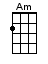 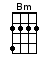 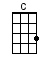 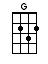 www.bytownukulele.ca